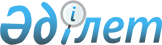 Об утверждении критериев оценки степени риска за соблюдением законодательства Республики Казахстан о туристской деятельности
					
			Утративший силу
			
			
		
					Совместный приказ Министра по инвестициям и развитию Республики Казахстан от 30 июня 2015 года № 743 и и.о. Министра национальной экономики Республики Казахстан от 31 июля 2015 года № 588. Зарегистрирован в Министерстве юстиции Республики Казахстан 12 августа 2015 года № 11866. Утратил силу совместным приказом Министра по инвестициям и развитию Республики Казахстан от 29 декабря 2015 года № 1264 и и.о. Министра национальной экономики Республики Казахстан от 31 декабря 2015 года № 842

     Сноска. Утратил силу совместным приказом Министра по инвестициям и развитию РК от 29.12.2015 № 1264 и и.о. Министра национальной экономики РК от 31.12.2015 № 842 (вводится в действие по истечении десяти календарных дней после дня его первого официального опубликования).

      В соответствии с подпунктом 2) пункта 1 статьи 11 и пунктом 3 статьи 13 Закона Республики Казахстан от 6 января 2011 года «О государственном контроле и надзоре в Республике Казахстан» ПРИКАЗЫВАЕМ:



      1. Утвердить критерии оценки степени риска за соблюдением законодательства Республики Казахстан о туристской деятельности согласно приложению к настоящему совместному приказу.



      2. Признать утратившим силу совместный приказ исполняющего обязанности Министра туризма и спорта Республики Казахстан от 13 сентября 2011 года № 02-02-18/179 и исполняющего обязанности Министра экономического развития и торговли Республики Казахстан от 16 сентября 2011 года № 298 «Об утверждении критериев оценки степени рисков в сфере частного предпринимательства за соблюдением законодательства Республики Казахстан о туристской деятельности» (зарегистрированный в Реестре государственной регистрации нормативных правовых актов Республики Казахстан за № 7218, опубликованный в газете «Казахстанская правда» 5 ноября 2011 года № 353-354 (26744-26745).



      3. Департаменту индустрии туризма Министерства по инвестициям и развитию Республики Казахстан (Дуйсенгалиев Т.Т.) обеспечить:

      1) государственную регистрацию настоящего совместного приказа в Министерстве юстиции Республики Казахстан;

      2) в течение десяти календарных дней после государственной регистрации настоящего совместного приказа в Министерстве юстиции Республики Казахстан, направление его копии на официальное опубликование в периодических печатных изданиях и информационно-правовой системе «Әділет»;

      3) размещение настоящего совместного приказа на интернет-ресурсе Министерства по инвестициям и развитию Республики Казахстан и на интранет-портале государственных органов;

      4) в течение десяти рабочих дней после государственной регистрации настоящего совместного приказа в Министерстве юстиции Республики Казахстан представление в Юридический департамент Министерства по инвестициям и развитию Республики Казахстан сведений об исполнении мероприятий, предусмотренных подпунктами 1), 2) и 3) пункта 3 настоящего приказа.



      4. Контроль за исполнением настоящего совместного приказа возложить на курирующего вице-министра по инвестициям и развитию Республики Казахстан.



      5. Настоящий совместный приказ вводится в действие по истечение десяти календарных дней после дня его первого официального опубликования.      «СОГЛАСОВАН»

      Председатель Комитета по правовой

      статистике и специальным учетам

      Генеральной прокуратуры

      Республики Казахстан

      _________________ С. Айтпаева

      28 июля 2015 года

Приложение           

к совместному приказу     

Министра по инвестициям и развитию

Республики Казахстан      

от 30 июня 2015 года № 743  

и исполняющего обязанности   

Министра национальной экономики 

Республики Казахстан    

от 31 июня 2015 года № 589    

Критерии оценки степени риска за соблюдением законодательства

Республики Казахстан о туристской деятельности 

1. Общие положения

      1. Критерии оценки степени риска за соблюдением законодательства Республики Казахстан о туристской деятельности (далее – Критерии) разработаны для определения показателей рисков в целях отнесения проверяемых субъектов в сфере туристской деятельности к степеням риска в соответствии с подпунктом 2) пункта 1 статьи 11 Закона Республики Казахстан «О государственном контроле и надзоре в Республике Казахстан».



      2. В настоящих Критериях используются следующие понятия:

      Риск – вероятность причинения вреда в результате деятельности проверяемого субъекта жизни или здоровью человека, окружающей среде, законным интересам физических и юридических лиц, имущественным интересам государства с учетом степени тяжести его последствий.

      Система оценки рисков – комплекс мероприятий, проводимый органом контроля и надзора, с целью назначения проверок.

      Объективные критерии оценки степени риска (далее – объективные критерии) – критерии оценки степени риска, используемые для отбора проверяемых субъектов (объектов) в зависимости от степени риска в определенной сфере деятельности и не зависящие непосредственно от отдельного проверяемого субъекта (объекта).

      Субъективные критерии оценки степени риска (далее – субъективные критерии) – критерии оценки степени риска, используемые для отбора проверяемых субъектов (объектов) в зависимости от результатов деятельности конкретного проверяемого субъекта (объекта).

      Проверямые субъекты в сфере туристской деятельности (далее – проверяемые субъекты) – туристские операторы, туристские агенты, гиды (гиды-переводчики), экскурсоводы и инструктора туризма.



      3. Критерии формируются посредством объективных и субъективных критериев. 

2. Объективные критерии

      4. Под рисками в области туристской деятельности понимается вероятность причинения вреда жизни или здоровью туристов, сохранность их имущества и причинение ущерба окружающей среде во время путешествий, использование туризма в целях незаконной миграции и транзита в третьи страны, сексуальной, трудовой и иной эксплуатации, которое может привести к нарушению безопасности граждан.



      5. В области туристской деятельности к высокой степени риска относятся физические и юридические лица осуществляющие туристскую операторскую деятельность, туристские агенты, гиды (гиды-переводчики), инструкторы туризма, экскурсоводы.

      В отношении проверяемых субъектов (объектов), отнесенных к высокой степени риска, применяются выборочные, внеплановые проверки и иные формы контроля. 

3. Субъективные критерии

      6. Определение субъективных критериев осуществляется с применением следующих этапов:

      Формирование базы данных и сбор информации.

      Анализ информации и оценка рисков.



      7. Для оценки степени рисков используются следующие источники информации:

      Результаты мониторинга отчетности, представляемых проверяемым субъектом, в том числе посредством автоматизированных информационных систем, проводимого государственными органами.

      Результаты предыдущих проверок и иных форм контроля (степень тяжести нарушений (грубое, значительное, незначительное) устанавливается в случае несоблюдения требований законодательства Республики Казахстан в сфере туристской деятельности).

      Наличие информации о происшествиях, возникших по вине проверяемого субъекта и иная информация, поступившая от государственных органов.

      Наличие и количество подтвержденных жалоб и обращений на проверяемых субъектов, поступивших от физических и юридических лиц, государственных органов.



      8. На основании информационных источников, определенных в пункте 7 Критериев, определяются субъективные критерии согласно приложению к настоящим Критериям.

      По информационному источнику «результаты предыдущих проверок» Критерии оценки степени риска делятся на следующие степени тяжести требований: грубые и значительные.

      Одно невыполненное требование грубой степени приравнивается к показателю 100 и это является основанием для проведения выборочной проверки.

      В случае если требований грубой степени не выявлено, то для определения показателя степени риска рассчитывается суммарный показатель требований значительной степени.

      При определении показателя нарушений значительной степени применяется коэффициент 0,7 и данный показатель рассчитывается по следующей формуле:

      Рз = (Р2 х 100/Р1) х 0,7

      где:

      Рз – показатель нарушений значительной степени;

      Р1 – общее количество индикаторов значительной степени, предъявленных к проверке (анализу) проверяемому субъекту (объекту);

      Р2 - количество нарушенных требований (индикаторов) значительной степени.

      При определении показателя нарушений незначительной степени применяется коэффициент 0,3 и данный показатель рассчитывается по следующей формуле:

      Рн = (Р2 х 100/Р1) х 0,3

      где:

      Рн – показатель нарушений незначительной степени;

      Р1 – общее количество индикаторов незначительной степени, предъявленных к проверке (анализу) проверяемому субъекту (объекту);

      Р2 - количество нарушенных требований (индикаторов) незначительной степени.

      Общий показатель степени риска (Р) рассчитывается по шкале от 0 до 100 и определяется путем суммирования показателей по следующей формуле:

      Р = Рз + Рн

      где:

      Р - общий показатель степени риска;

      Рз - показатель нарушений значительной степени;

      Рн - показатель нарушений незначительной степени.

      По показателям степени риска проверяемый субъект относится:

      К высокой степени риска – при показателе степени риска от 60 до 100 и в отношении него проводится выборочная проверка.

      Не отнесенной к высокой степени риска – при показателе степени риска от 0 до 60 и в отношении него не проводится выборочная проверка.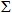 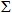 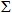 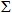 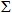 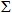 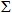 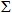 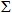 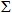 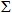 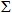 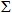 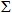 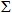 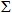 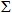 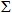 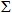  

3. Заключительные положения

      9. Кратность проведения выборочной проверки составляет один раз в год.



      10. Выборочные проверки проводятся на основании списков выборочных проверок, формируемых на полугодие по результатам проводимого анализа и оценки получаемых сведений по субъективным критериям, которые направляются в уполномоченный орган по правовой статистике и специальным учетам в срок не позднее, чем за пятнадцать календарных дней до начала соответствующего отчетного периода.

      При анализе и оценке степени рисков не применяются данные субъективных критериев, ранее учтенных и использованных в отношении конкретного проверяемого субъекта (объекта).



      11. Списки выборочных проверок составляются с учетом:

      Приоритетности проверяемых субъектов (объектов) с наибольшим показателем степени риска по субъективным критериям.

      Нагрузки на должностных лиц, осуществляющих проверки, государственного органа.

Приложение          

к критериям оценки степени риска

за соблюдением законодательства

Республики Казахстан     

о туристкой деятельности   

  Субъективные критерии степени риска для субъектов туристского

                             рынка
					© 2012. РГП на ПХВ «Институт законодательства и правовой информации Республики Казахстан» Министерства юстиции Республики Казахстан
				Министр

по инвестициям и развитию

Республики Казахстан

_____________ А. ИсекешевИсполняющий обязанности

Министра

национальной экономики

Республики Казахстан

___________ Т. Жаксылыков№ п/пКритерииСтепень нарушений1231. Результаты мониторинга отчетности, представляемых проверяемым субъектом, в том числе посредством автоматизированных информационных систем, проводимого государственными органами, учреждениями и отраслевыми организациями1. Результаты мониторинга отчетности, представляемых проверяемым субъектом, в том числе посредством автоматизированных информационных систем, проводимого государственными органами, учреждениями и отраслевыми организациями1. Результаты мониторинга отчетности, представляемых проверяемым субъектом, в том числе посредством автоматизированных информационных систем, проводимого государственными органами, учреждениями и отраслевыми организациями1Недобросовестная, недостоверная, неэтичная, заведомо ложная и скрытая рекламанезначительное2Отсутствие уведомления о начале осуществления деятельности туристского агента, гида (гида-переводчика), экскурсовода или инструктора туризмагрубое2. Результаты предыдущих проверок и иных форм контроля (степень тяжести нарушений (грубое, значительное, незначительное) устанавливается в случае несоблюдения требований законодательства Республики Казахстан в сфере туристской деятельности)2. Результаты предыдущих проверок и иных форм контроля (степень тяжести нарушений (грубое, значительное, незначительное) устанавливается в случае несоблюдения требований законодательства Республики Казахстан в сфере туристской деятельности)2. Результаты предыдущих проверок и иных форм контроля (степень тяжести нарушений (грубое, значительное, незначительное) устанавливается в случае несоблюдения требований законодательства Республики Казахстан в сфере туристской деятельности)1Наличие лицензии на туристскую операторскую деятельность / уведомлении о начале туристской агентской деятельности, деятельности гида (гида-переводчика), экскурсовода, инструктора туризмагрубое2Наличие подтверждения направления в местный исполнительный орган области, города республиканского значения, столицы информации о заключенном (перезаключенном) договоре обязательного страхования гражданско-правовой ответственности туристского агента в течение пяти рабочих дней с момента заключения (перезаключения) договора – для туристского агентазначительное3Наличие действующего договора обязательного страхования гражданско-правовой ответственности туристского оператора и туристского агента – для туристского оператора и туристского агентагрубое4Наличие заключенного письменного договора на туристское обслуживаниегрубое5Наличие сформированного туристского продукта – для туристского операторазначительное6Наличие агентского договора на реализацию туристского продукта соответствующего требованиям Закона Республики Казахстан «О туристской деятельности в Республике Казахстан» – для туристского агента и туроператора.грубое7Наличие не менее одного работника с туристским образованием, имеющего стаж работы не менее одного года – для туристского операторазначительное8Наличие помещения для офиса на праве собственности или иных законных основаниях – для туристского операторазначительное9Наличие гражданства Республики Казахстан, а также сертификата о прохождении подготовки в сфере туризма – для гида (гида-переводчика), экскурсовода и инструктора туризмазначительное10Наличие письменного подтверждения о своевременном предоставлении сведений туристам об особенностях путешествий, включающие в себя необходимую и достоверную информацию о правилах въезда, выезда и пребывания в стране (месте) временного пребывания, о законодательстве, об обычаях местного населения, о религиозных обрядах, святынях, памятниках природы, истории, культуры и других объектах туристского показа, находящихся под особой охраной, состоянии окружающей среды, а также об опасностях, с которыми они могут встретиться при совершении путешествий, и осуществить предупредительные меры, направленные на обеспечение безопасности туристов (памятка туриста)грубое3. Наличие информации о проишествиях, возникших по вине проверяемого субъекта и иная информация, поступившая от государственных органов3. Наличие информации о проишествиях, возникших по вине проверяемого субъекта и иная информация, поступившая от государственных органов3. Наличие информации о проишествиях, возникших по вине проверяемого субъекта и иная информация, поступившая от государственных органов1Наличие подтвержденной информации, поступившей от государственных органов о нарушении законодательства Республики Казахстан о туристской деятельности в Республике Казахстангрубое4. Наличие и количество подтвержденных жалоб и обращений на проверяемых субъектов, поступивших от физических и юридических лиц, государственных органов4. Наличие и количество подтвержденных жалоб и обращений на проверяемых субъектов, поступивших от физических и юридических лиц, государственных органов4. Наличие и количество подтвержденных жалоб и обращений на проверяемых субъектов, поступивших от физических и юридических лиц, государственных органов1Наличие подтвержденных жалоб и обращений от физических и юридических лиц, права которых нарушенызначительное